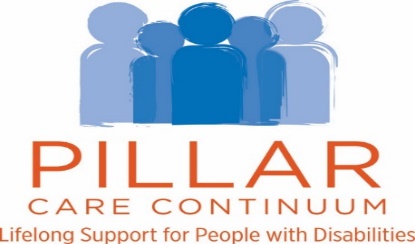       Finance Committee Meeting        Zoom Meeting					November 16, 2020     6:00 pmMembers Present:  Helene Jaffe, Matt Gittleman, Chris Halkyard, Christine Kotarba, Neil WilliamsExcused:  Brian Kloza, Clark Machemer  Guests from Sobel:  Bridget Harnett, Enid GuzmanStaff Present: Purna Rodman Conare, Hassan Farhan, Mary CannanThe FY 2020 Audit Results for Pillar Care Continuum and Pillars Schools were reviewed by Bridget Harnett and Enid Guzman of Sobel Co.  Bridget Harnett reported that the Audit went smoothly and thanked Hassan Farhan and his team for all their cooperation.  It was acknowledged that if there was any negative thing to report, they would reach out to the Board.Enid Guzman, the main contact person from Sobel, stated there was no difficulty completing the Audit, no adjustments, concerns or material weaknesses to report. It was recommended to implement some AR procedures for Early Intervention, i.e. to reconcile every month. We are filing a six-month extension for all IRS 990’s because they are due today.  The Finance Committee went into an executive session to approve the audited Consolidated Financial Statements and Supplementary Information for June 30, 2020 and 2019.______________________________				____________________________Matt Gittleman, Treasurer				  	Hassan Farhan, CFO